Lección 7: Unidades cuadradas diferentes (parte 2)Aprendamos sobre unidades cuadradas más grandes.Calentamiento: Observa y pregúntate: Un cuadrado más grande¿Qué observas? ¿Qué te preguntas?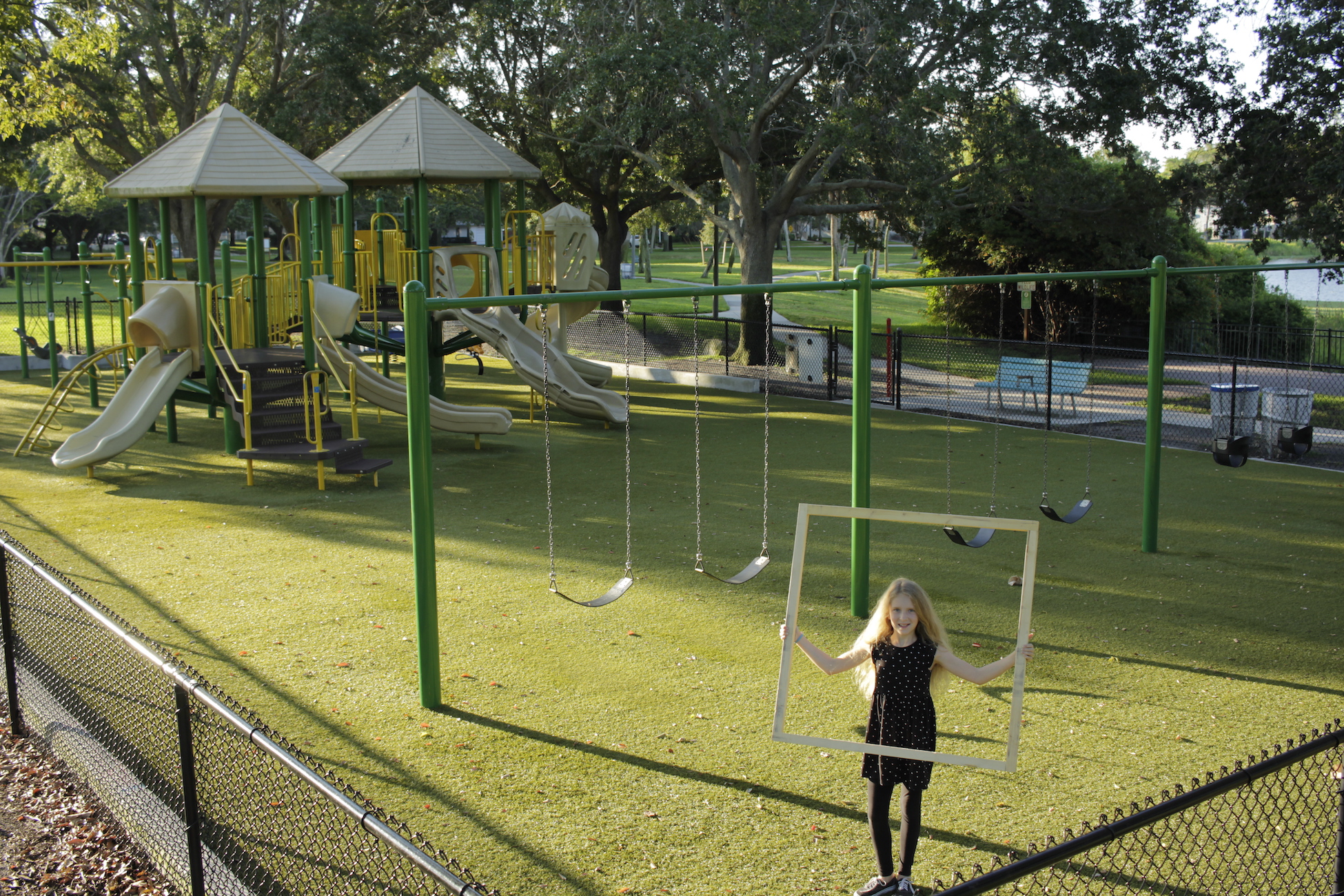 7.1: Pies cuadrados y metros cuadradosEste es un metro cuadrado.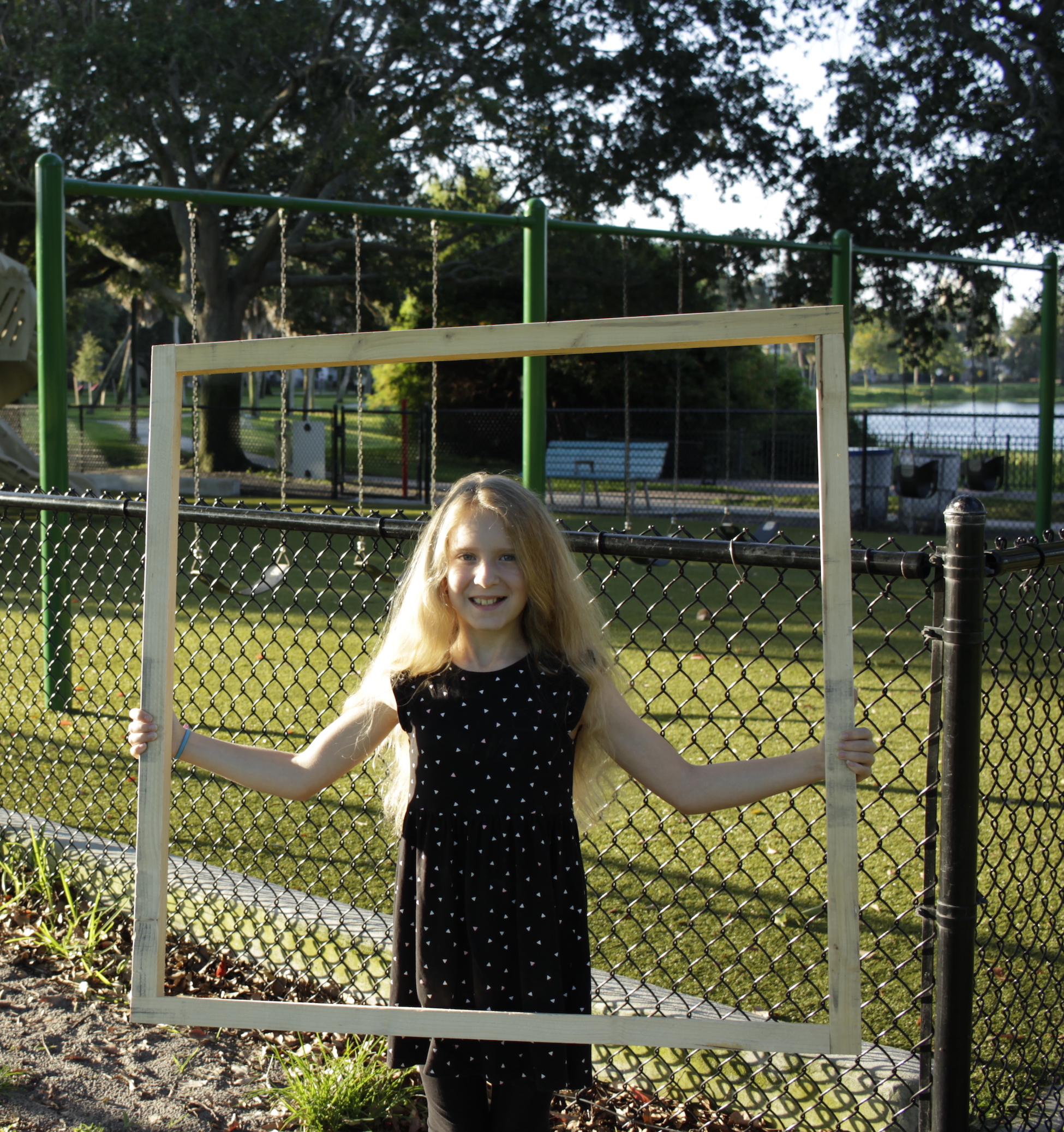 ¿Qué tipos de áreas tendría sentido medir en metros cuadrados? Prepárate para explicar tu razonamiento.Este es un pie cuadrado.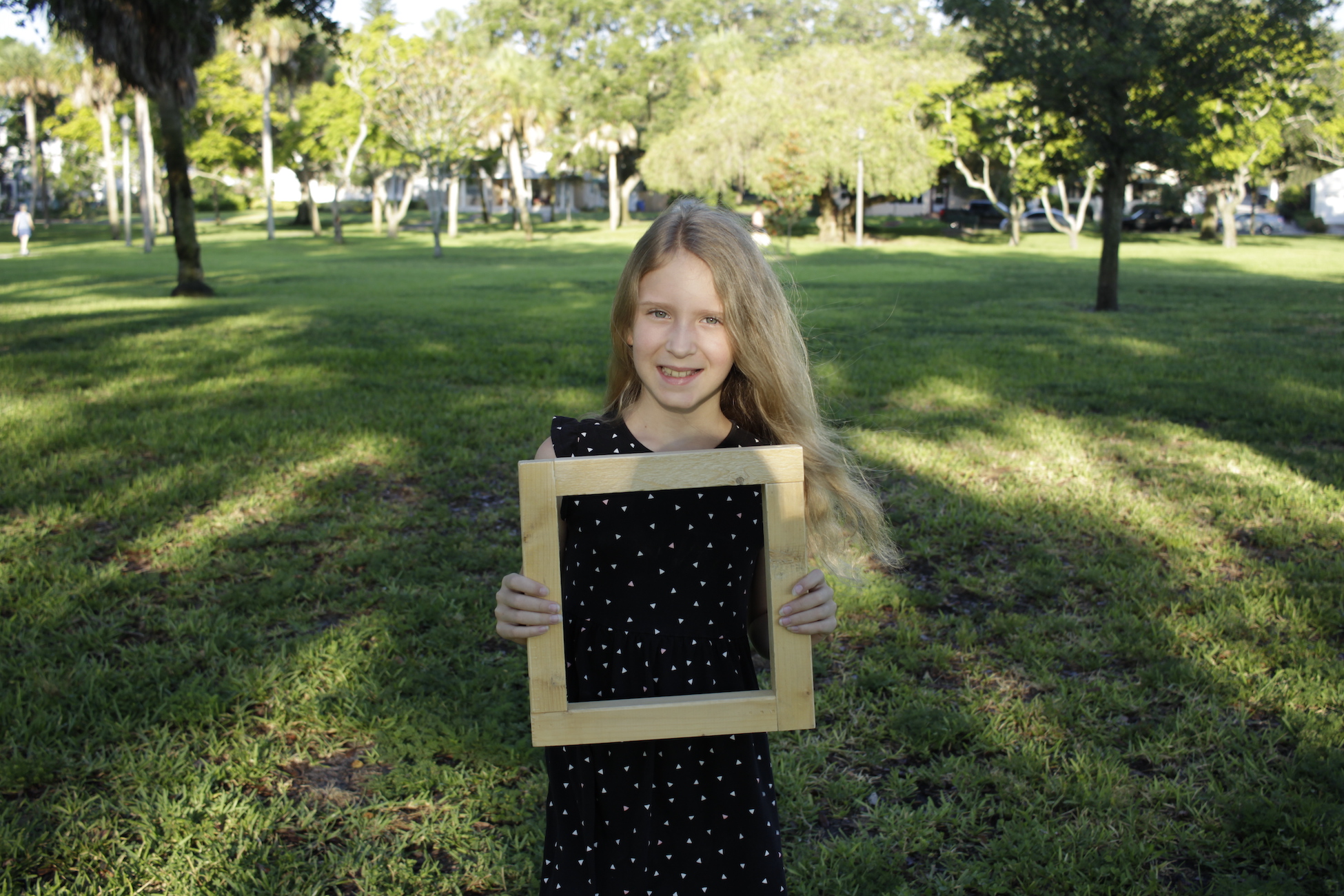 ¿Qué tipos de áreas tendría sentido medir en pies cuadrados? Prepárate para explicar tu razonamiento.7.2: ¿Cuál unidad cuadrada?Para cada área, di si para medirla usarías centímetros cuadrados, pulgadas cuadradas, pies cuadrados o metros cuadrados, y por qué escoges esa unidad.El área de un campo de béisbolEl área de la portada de un libro que estás leyendoEl área de nuestro salón de claseEl área de una hoja de papelEl área de la parte de arriba de una mesaEl área de la pantalla de un teléfono celularPara cada objeto, escoge el área que mejor le corresponda. Prepárate para explicar tu razonamiento.Aproximadamente 9 pulgadas cuadradasAproximadamente 3 pies cuadradosAproximadamente 55 centímetros cuadradosAproximadamente 55 metros cuadradosUna carta de una barajaEl piso de un salón de claseUna nota adhesivaLa parte de arriba del pupitre de un estudiante7.3: Juego de búsqueda del áreaEncuentra algunos objetos o espacios que medirías en pulgadas cuadradas, en centímetros cuadrados, en pies cuadrados o en yardas cuadradas.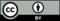 © CC BY 2021 Illustrative Mathematics®áreaunidad cuadrada y razonamientoEjemplo: una hoja de papelEjemplo: “Creo que caben 8 pulgadas a lo ancho y 10 pulgadas a lo largo, así que las pulgadas cuadradas sirven. También se puede medir en centímetros cuadrados, pero se necesitarían muchos cuadrados más. Los pies cuadrados y los metros cuadrados serían muy grandes”.